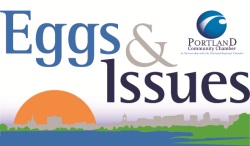 Eggs & Issues Speaker proposal:The Eggs & Issues program is overseen by a planning committee who meet regularly to review proposals. Here are criteria to consider in your submission:			A brief Bio of the speaker.  				Topic and five salient talking points.  It may be in a short narrative with supporting information or 4-5 bulleted points The committee requests that talking points have an economic focus and consider the following in your proposal * -What is the economic development?	 -How does the region benefit?	 -What is the back story?  Is it  related?              -What are the obstacles?  What are the next steps?In considering your proposal, keep in mind that should you me selected, presentations are no longer than 15-20 minutes in length, followed by audience Q & A.*Should there be request for more details upon receipt of the talking points an Eggs & Issues staff or committee member will contact you for further information. Please submit proposals to:  2014 Committee Chair Justin Lamontagne at Justin@dunham-group.com Or the Chamber at chamber@portlandregion.com or 772-2811.  Or mail to 443 Congress St. Portland, ME 04101